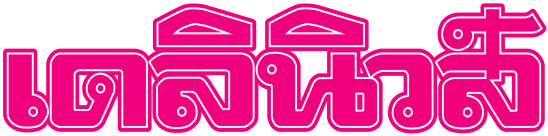        หนังสือพิมพ์ฉบับวันอังคารที่ 27 มิถุนายน 2560 หน้าที่ 1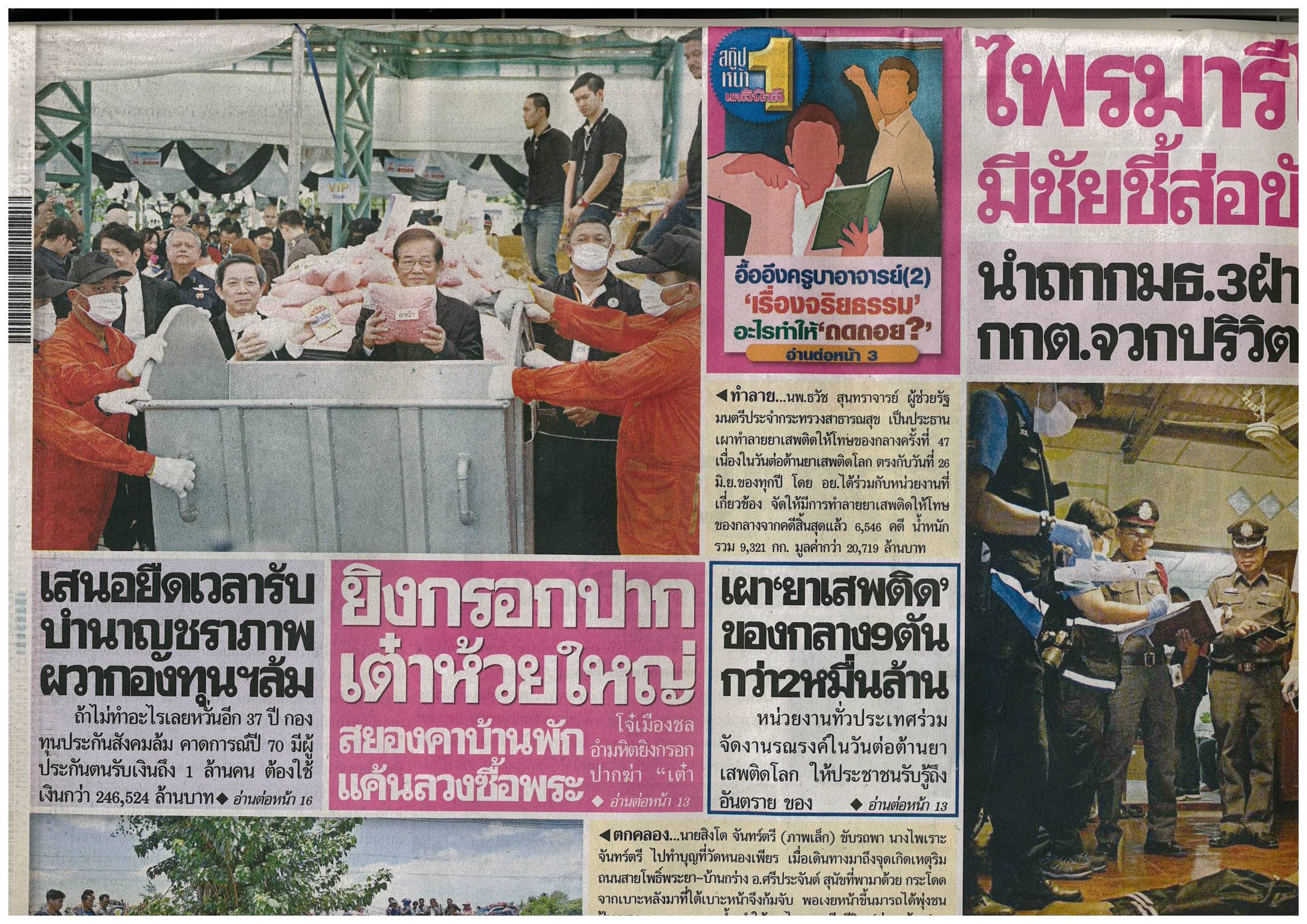 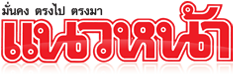                         หนังสือพิมพ์ฉบับวันอังคารที่ 27 มิถุนายน 2560 หน้าที่ 1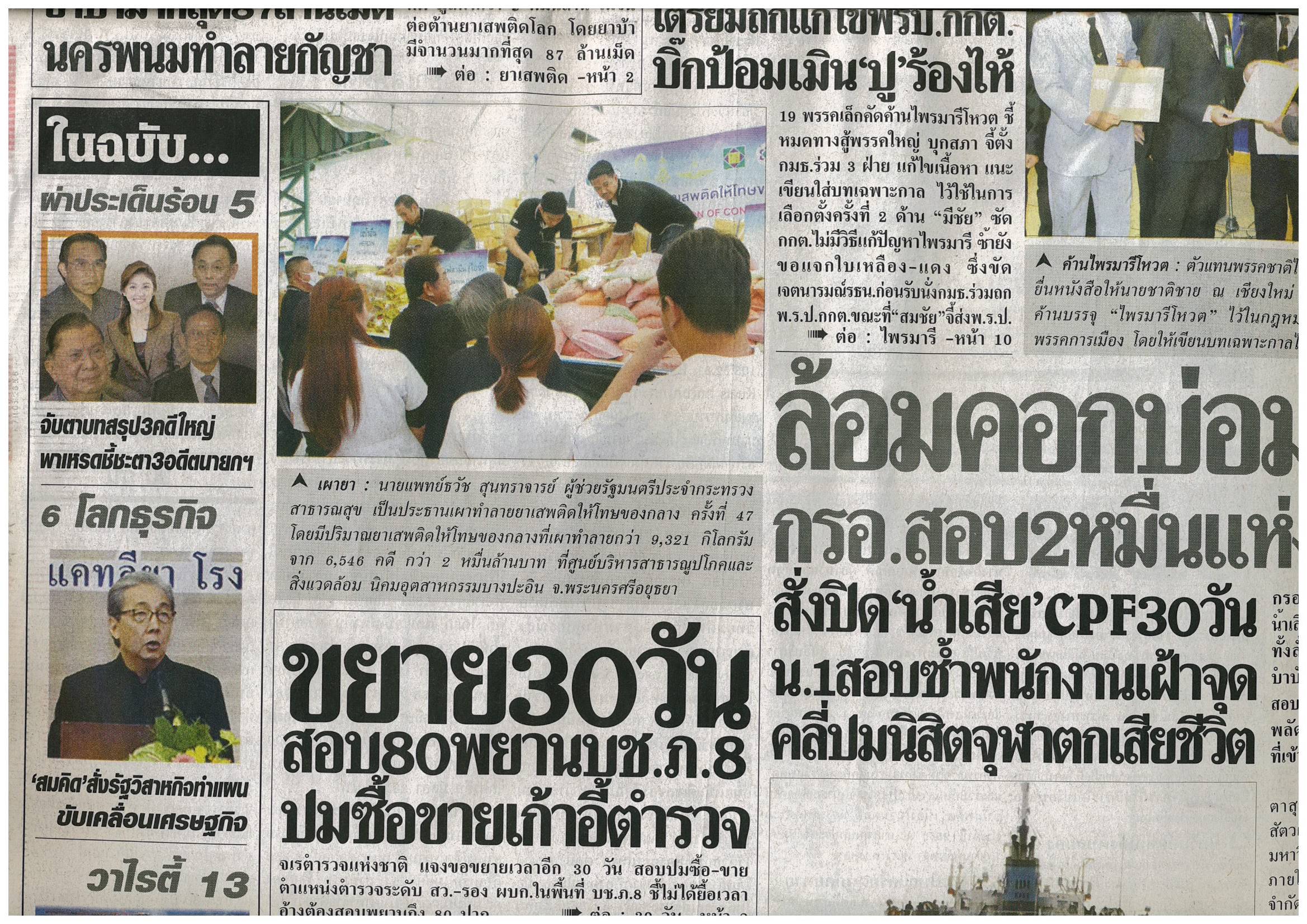 